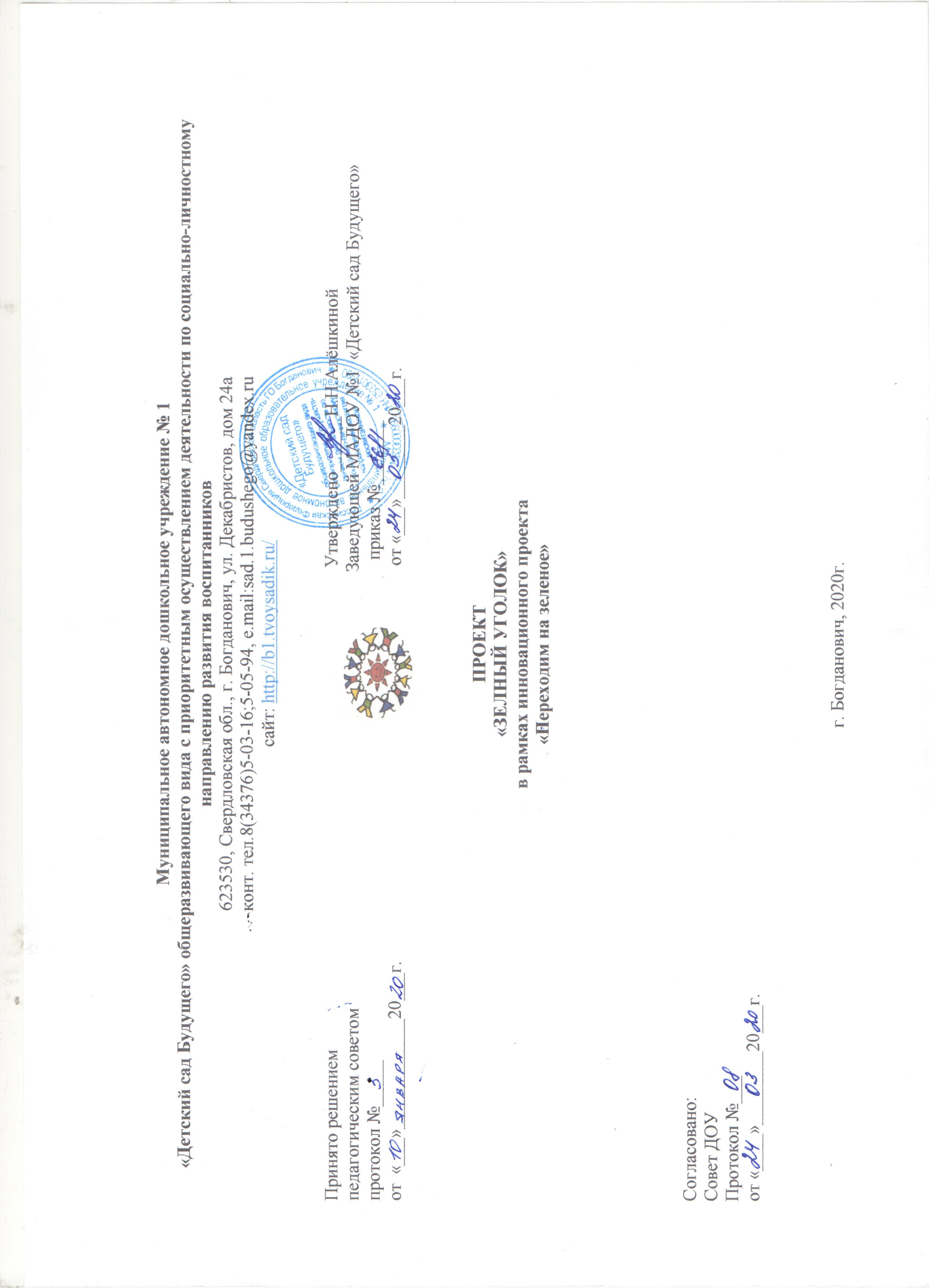 Актуальность проектаДошкольное детство – это самый важный период развития и становления человека, именно в дошкольном возрасте ребенок усваивает основные правила и нормы, формирует собственную систему ценностей. У детей старшего дошкольного возраста формируется представление о предметах, событиях и явлениях мира (природы, социума, человека), выходящих за пределы непосредственного восприятия; о разнообразии форм, цветов, пропорций предметов при восприятии окружающего; о различных природных зонах; о взаимодействии человека и природы; об особенностях жизнедеятельности птиц, животных и растений. Дети учатся понимать и объяснять причины ряда природных явлений (тумана, наводнений, ливней, засухи, лесных пожаров, молнии, грозы, электричества, низких и высоких звуках). Одним из направлений работы с дошкольниками является формирование экологического мировоззрения. Начиная с дошкольного детства необходимо формировать у детей понимание того, что к природе надо относиться бережно, сохранять деревья и травы, помогать животным и птицам в тяжелый период.Мир растений и животных разнообразен, он пробуждает у детей живой интерес, любознательность, побуждает их к деятельности. Встречи с природой помогают формировать у детей реалистические знания об окружающем мире. Воспитание у детей бережного отношения к природе возможно тогда, когда дети будут располагать хотя бы элементарными знаниями о ней, овладеют несложными способами выращивания растений, научатся наблюдать природу, видеть её красоту. На этой основе и формируется любовь к природе. Непременным условием успешного усвоения дошкольниками знаний является одновременное овладение ими умственными и практическими действиями, умением различать, наблюдать, трудовыми умениями. Поэтому основной идеей проекта является  не только ознакомление с растениями, но и освоение детьми умения опытным путём определять, нужны ли свет, вода и тепло растениям; и какие способы выращивания и размножения растений существуют.Зеленый уголок в детском саду имеет благотворное влияние на детскую психику на развитие и формирование личности. Уход за растениями снижает тревожность, снимает психологическое напряжение. Разнообразные растения зеленого уголка способствуют более оптимистичному восприятию жизни, в такой обстановке возникает положительный настрой. Создаются условия, когда дети круглый год могут порадоваться зелени и цветам, испытывать комфорт, восхищаться опоясывающей свежей красотой – как раз в этом и состоит эстетическая и психологическая ценность зеленого уголка. Кроме того, дети смогут гордиться результатами своего труда, своими достижениями.Паспорт проектаПриложениеПлан основных мероприятий проекта «Зеленый уголок»В рамках инновационного проекта «Переходим на зеленое»Перечень необходимых материалов и оборудования:Название проектаПереходим на зеленое: Зеленый уголок в ДООРуководитель проектаАлешкина Н.Н., заведующая МАДОУ № 1 «Детский сад будущего»Разработчик проектаБабинова Н.В., старший воспитательКоординатор проектаВласова Т.С., воспитатель, руководитель творческого объединения «Юный эколог»Тип проектаПедагогический Сроки реализацииДолгосрочный – март 2020 – октябрь 2020Участники проектаПедагоги, сотрудники ДОО, обучающиеся и члены их семейЦель Создание условий для развития познавательной активности обучающихся, поддержки детской инициативы в рамках экологического воспитанияГипотеза Процесс экологического воспитания будет успешным, если:- в его основу положены системный и проектно-деятельностный подходы, позволяющие активизировать познавательную деятельность дошкольников и обеспечивающие формирование положительной мотивации к самостоятельной познавательной деятельности, развитие личности ребенка, воспитание у него бережного отношения ко всему живому;- спроектирована и реализуется модель экологического воспитания, включающая возможности экологической тропы в помещениях ДОО и на его территории, включающая взаимосвязанные компоненты: целевой, методологический, содержательно-технологический, диагностический, результативный – и построенная на основе принципов целостности, субъектности, проблемности.Задачи - обогащение предметной пространственно-развивающей среды средствами создания «Зеленого уголка»;- обогащение содержания методической работы по экологическому воспитанию обучающихся на основе деятельностного подхода;- организация взаимодействия педагогов и родителей в рамках экологического воспитания;- воспитывать у детей стремление к созданию красоты своими руками, бережное отношение ко всему живому.Методы работы с детьмиМетоды повышения познавательной активностиМетоды повышения эмоциональной заинтересованностиМетоды работы с родителямиБеседаДискуссияКонсультация, рекомендацияСовместный творческий проектФормы работы с детьмиГрупповая, подгрупповая, индивидуальнаяПланируемый результат работы с детьмиОздоровление детей. Многие растения, присутствующие в зеленом уголке, способствуют очищению воздуха от пыли и углекислого газа. Кроме того, созерцание зеленых растений помогает снять напряжение после занятий, снижает агрессивность и раздражение у детей, склонных к негативным эмоциям детей, благоприятно сказывается на психическом состоянии малышей. Развитие познавательных способностей. Дошкольники познают мир с участием всех органов чувств, им нужно всё увидеть, обследовать, ко всему прикоснуться. Пространство детского сада и прилегающая территория  должны быть наполнены предметами, материалами и объектами, стимулирующими познавательную активность малышей, дающими простор их исследовательским потребностям и побуждающими к творчеству. Уголок природы создаётся как место, где ребёнок сможет экспериментировать, действовать, познавать новое, наблюдать и сравнивать.Эстетическое воспитание. Все материалы и объекты, представленные в зеленом уголке,  подобраны таким образом, чтобы пробуждать в детях умение видеть красоту родной природы и ценить её. Яркие цветы, декоративные листья, вызывают отклик у воспитанников и способствуют развитию интереса к природе, занятию цветоводством.Нравственное воспитание. Общение с природой даёт детям первые уроки доброты, значение которых трудно переоценить. Растения зависимы от человека: нуждаются в его уходе, внимании. Ухаживая за растениями, дети учатся отвечать за сохранность чужой жизни, быть заботливыми и великодушными в отношении слабых и беззащитных. Так в детское сознание закладываются первые представления о человечности и благородстве.Воспитание экологической культуры, то есть умения вести себя в природной среде так, чтобы не наносить ей вреда. Грамотное и рациональное использование природных ресурсов также является составной частью экологической культуры. Только знающие законы природы и умеющие ценить её дары люди смогут уберечь планету от бед, вызванных невежеством человечества в области экологии.Планируемый результат деятельности педагогического коллективаВ ДОО будет создана среда, способствующая сохранению и укреплению физического и психологического здоровья всех участников образовательного процесса.Будут разработаны и представлены педагогической общественности методические разработки, дидактические материалы и авторские программы по экологическому воспитанию средствами экологической тропы в рамках ДОО (зеленый уголок).Диагностический инструментарийАнкеты, диагностические беседы, диагностические задания для отслеживания экологических знаний, листы наблюдений.Параметры оцениванияСнижение показателей заболеваемости детей. Снижение уровня тревожности у детей. Снижение показателей эмоционального напряжения у педагогического коллектива.Развитие познавательных способностей (навыков анализа и синтеза, сравнения, сопоставления, умение высказать гипотезу, аргументированно высказывать точку зрения), а также познавательных интересов.Эстетическое воспитание (умение видеть прекрасное в обыденном, стремление создавать прекрасное).Нравственное воспитание (воспитание чувства ответственности, уважительного отношения ко всему, созданному природой и трудом человека).Воспитание экологической культуры (знание законов природы, умение видеть последствия безответственного поведения в природе, отношения к природным ресурсам).Сроки Проект долгосрочный: с 09.01.2020 по 31.12.2020.Этапы I. Подготовительно-информационный – 09.01.2020 – 03.02.2020:– выработка функционального представления о проблеме, идее и предмете эксперимента;
– обсуждение на заседании совета педагогов вопроса о целесообразности проекта;–  выявление уровня компетентности педагогов по проблеме эксперимента;
– изучение психолого-педагогической литературы, опыта инновационной деятельности по теме исследования;
– организация работы по повышению квалификации педагогов по теме;
– подбор критериев и проведение первичного мониторинга для констатирующей части эксперимента, анализ полученных данных.II. Подготовительно-документальный – 03.02.2020 – 02.03.2020:– подготовка проекта и утверждение его на заседании коллегиального органа ДОО (конференция, общее собрание);
– разработка поэтапного плана реализации проекта;
– внесение корректив в годовой план ДОУ;– комплектование фонда справочных пособий и информационных материалов по проблеме эксперимента, включая электронные носители и Интернет;
– создание методических служб эксперимента (мониторинга, информационно-методическая, медико-психолого-педагогическая, социально-педагогическая);
– организация работы по созданию методического комплекса эксперимента (перспективные планы, авторские программы и методики, методические рекомендации, дидактические пособия).III. Деятельностный – 02.03.2020 – 30.10.2020:– организация экспериментальной работы в соответствии с планом каждого этапа;
– разработка и отбор критериев эффективности опытно-экспериментальной деятельности для проведения мониторинга;
– проведение мониторинга на каждом этапе эксперимента, включающего в себя исследование морального климата коллектива педагогов, воспитанников, их родителей с целью оказания помощи в коррекции и организации комфортности;
– выявление эмоционально-опосредованных отношений детей: определение уровня эмоциональной обстановки в группе детского сада (Волков Б.С. Методы изучения психики ребенка. М., 1994);– методика изучения привлекательности работы как одного из показателей социально-психологического климата. Вместе с тем, педагогический совет ДОО разрабатывает и адаптирует (модифицирует) пакет методик и тестов, отражающий достижение детьми предполагаемых результатов:– необходимая корректировка экспериментального процесса на основе результатов мониторинга;
– ведение педагогами дневника экспериментальной работы;
– проведение комплексной медико-психолого-педагогической диагностики участников образовательного процесса (дети, педагоги, родители) в условиях работы в экспериментальном режиме;
– проведение систематических обследований участников с целью выявления динамики изменения значений основных показателей образовательной деятельности, а также социальных последствий эксперимента;
– фиксация состояния образовательного процесса и определение тенденций его изменения;
– взаимодействие с учредителем, спонсорами и независимыми экспертами по проблемам эксперимента.IV. Обобщающий – 02.11.2020 – 30.11.2020:– обработка данных, описание результатов, соотнесение их с целями и задачами;
– составление письменного отчета для органов различных уровней контроля экспериментальной работы;
– составление текстов докладов к научно-практическим конференциям, советам педагогов и т.п.;
– подготовка материалов для публикации в научно-методических журналах;
– издание методических пособий по теме эксперимента, апробированных интегрированных и авторских программ, перспективных планов и т.п.;- отчет о ходе и результатах эксперимента в СМИ, на сайте ДОО;- распространение опытно-экспериментальных разработок на федеральном, региональном и городском уровнях – в течение всего периода.Этап, срокиЗадачи Содержание Ответственный Подготовительно-информационный – 09.01.2020 – 03.02.2020Подготовить теоретическое и практическое обоснование проекта– выработка функционального представления о проблеме, идее и предмете эксперимента;
– обсуждение на заседании совета педагогов вопроса о целесообразности проекта;–  выявление уровня компетентности педагогов по проблеме эксперимента;
– изучение психолого-педагогической литературы, опыта инновационной деятельности по теме исследования;
– организация работы по повышению квалификации педагогов по теме;
– подбор критериев и проведение первичного мониторинга для констатирующей части эксперимента, анализ полученных данных.Заведующий МАДОУ № 1 «Детский сад Будущего» Н.Н. Алешкина,Старший воспитатель Н.В. БабиноваПодготовительно-документальный – 03.02.2020 – 02.03.2020Подготовка необходимой документации, справочных материалов– подготовка проекта и утверждение его на заседании коллегиального органа ДОО (конференция, общее собрание);
– разработка поэтапного плана реализации проекта;
– внесение корректив в годовой план ДОУ;– комплектование фонда справочных пособий и информационных материалов по проблеме эксперимента, включая электронные носители и Интернет;
– создание методических служб эксперимента (мониторинга, информационно-методическая, медико-психолого-педагогическая, социально-педагогическая);
– организация работы по созданию методического комплекса эксперимента (перспективные планы, авторские программы и методики, методические рекомендации, дидактические пособия).Старший воспитатель Н.В. Бабинова, рабочая группа педагоговДеятельностный – 02.03.2020 – 30.10.2020Организация основных мероприятий проекта- реализация плана проекта;- динамическое наблюдение за реализацией и результатами проекта;– взаимодействие с учредителем, спонсорами и независимыми экспертами по проблемам эксперимента;- Разработка сценария и проведение тематического мероприятия «Открытие Зеленого уголка в ДОО со Свинокомплексом «Уральский». Заведующий МАДОУ № 1 «Детский сад Будущего» Н.Н. Алешкина,Старший воспитатель Н.В. Бабинова,Рабочая группа педагоговОбобщающий – 02.11.2020 – 30.11.2020Анализ результатов, обобщение опыта инновационной деятельности– обработка данных, описание результатов, соотнесение их с целями и задачами;
– составление письменного отчета для органов различных уровней контроля экспериментальной работы;
– составление текстов докладов к научно-практическим конференциям, советам педагогов и т.п.;
– подготовка материалов для публикации в научно-методических журналах;
– издание методических пособий по теме эксперимента, апробированных интегрированных и авторских программ, перспективных планов и т.п.;- отчет о ходе и результатах эксперимента в СМИ, на сайте ДОО;- распространение опытно-экспериментальных разработок на федеральном, региональном и городском уровнях – в течение всего периода.Заведующий МАДОУ № 1 «Детский сад Будущего» Н.Н. Алешкина,Старший воспитатель Н.В. Бабинова,Рабочая группа педагоговРастения:фуксия, примула, бальзамин, камелия, китайский розан,аралия, агава, бегония-рекс, аспарагус, комнатный виноград;вьющийся плющ;примула;кливия.Азалия;Аспидистра;Амариллис;Роза;Драцена.Растения необходимы для закрепления представлений детей о строении, внешнем виде и разнообразии растений; развития у детей познавательных интересов, мышления, внимания; воспитания бережного отношения ко всему живому, уважительного отношения к труду людей.Кроме растений, необходимо иметь набор инструментов по уходу за ними: Кашпо для цветов – 1,0 л - 5 шт, 2,0 – 5 шт, 2,5 – 20 шт, 3,0 – 1 шт, 5,0 – 5 шт, 30,0 – 1 шт.Щёточки – 10 шт. губки, лейки 1,0 л – 6 шт, 2,0 – 6 шт., набор для рыхления земли (грабли, совок, рыхлитель) для комнатных цветов – 6 наборов, для огорода – 6 наборов; таз 20 л 2 шт, фартучки и нарукавники для защиты одежды детей во время труда и экспериментирования с природными материалами – 10 комплектов.Закрепление представления о необходимых для комнатного и тепличного садоводства инструментах; развитие трудовых навыков; воспитание бережного отношения ко всему живому, уважительного отношения к труду людей.Оборудование для экспериментирования:- Игровой набор "Путешествуем по планетам" 1 шт.- Лупа ручная 15 шт- Набор для экспериментирования "Наблюдения за природой. Вода и воздух" 6 шт- Набор для экспериментирования "Наблюдения за природой. Живая и неживая природа" 6 шт- Набор для экспериментирования "Наблюдения за природой. Измерения" 6 шт- Набор для экспериментирования "Наблюдения за природой. Свет и звук" 6 шт- Часовой циферблат раздаточный 15 шт- Экознайка-ДО. Набор "Наблюдения за погодой" 1 шт.- Гербарий "Для начальной школы" (30 видов, с иллюстрациями) 1 шт- Игровой набор Фребеля "Дальние страны" (серия "Эксперимент") 1 шт- Игровой набор Фребеля "Календарь настольный" 1 шт- Коллекция "Бумага и картон" (демонстрационная) 1 шт- Коллекция "Бумага и картон" (раздаточная) 4 шт- Коллекция "Лен" 4 шт- Коллекция "Хлопок" 4 шт- Коллекция "Шелк" 4 шт- Коллекция "Шерсть" 4 шт- Коллекция промышленных образцов тканей, ниток и фурнитуры 4 шт- Коробка для изучения насекомых (с лупой) 15 шт- Магнитный плакат-аппликация "Биоразнообразие и экологические группы. Птицы зимой" 1 шт- Магнитный плакат-аппликация "Водоем: биоразнообразие и взаимосвязи в сообществе" 1 шт- Магнитный плакат-аппликация "Лес: биоразнообразие и взаимосвязи в сообществе" 1 шт- Магнитный плакат-аппликация "Луг: биоразнообразие и взаимосвязи в сообществе" 1 шт- Магнитный плакат-аппликация "Поле: биоразнообразие и взаимосвязи в сообществе" 1 шт- Модель-аппликация "Воздействие человека на окружающую среду" (ламинированная) 1 шт- Модель-аппликация "Уход за комнатными растениями" (ламинированная) 1 шт- Набор "Наблюдение за природой. Ловушка для насекомых" 1 шт- Фенологический календарь- Комплект карточек (10) "Обучающий калейдоскоп для ДО. Познание. Мир природы"- Комплект карточек (10) "Обучающий калейдоскоп для ДО. Познание. Мой день"- Комплект карточек (10) "Обучающий калейдоскоп для ДО. Познание. Мой мир"- Комплект карточек (10) "Обучающий калейдоскоп для ДО. Познание. Профессии"- Комплект карточек (10) "Обучающий калейдоскоп для ДО. Эксперимент. Вещество"- Комплект карточек (10) "Обучающий калейдоскоп для ДО. Эксперимент. Звук"- Комплект карточек (10) "Обучающий калейдоскоп для ДО. Эксперимент. Здоровый образ жизни. Пульс"- Комплект карточек (10) "Обучающий калейдоскоп для ДО. Эксперимент. Магнетизм"- Комплект карточек (10) "Обучающий калейдоскоп для ДО. Эксперимент. Свет"- Комплект карточек (10) "Обучающий калейдоскоп для ДО. Эксперимент. Сила"- Комплект карточек (10) "Обучающий калейдоскоп для ДО. Эксперимент. Температура"- Комплект карточек (10) "Обучающий калейдоскоп для ДО. Эксперимент. Электричество"- Обучающий калейдоскоп для дошкольного образования- Планшет для самостоятельной работыНаборы предназначены для закрепления представлений об окружающем, познания законов природы; познавательного развития, развития познавательно-исследовательской деятельности, мышления; воспитания интереса к изучению окружающего мира.